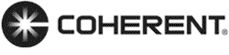 Optical TechnicianGraveyard Shift: M-F 10:30 pm to 8:00 amWeekend Shift: Fri., Sat., Sun. 6 am to 6 pm Location: Richmond, CAThe Coherent Integrated Optical Systems business unit is a precision optics and optical assemblies design and manufacturing group, which specializes in high-precision aspheres for a variety of specialized applications including semiconductor and flat-panel display manufacturing, ground and space-based telescopes, defense systems and other exotic scientific and government-sponsored programs. The business encompasses the Tinsley Custom Optics product line, and is located in Richmond, CA.We are willing to train!The Optical Technician:• Manufactures optical components in a production environment by loading and aligning components on fabrication machines and reviewing and modifying setup parameters.
• Prepares equipment for operation by positioning and securing polishing heads, preparing tooling, and preparing and monitoring polishing slurries.
• Maintains in-process specifications and controls and determines sequence of operations based on work instructions.
• Measures part dimensions using various tools including micrometers and height gauges. 
• Monitors manufacturing processes and works with engineering to evaluate and implement process improvements.
• Ensures proper operation of equipment by performing scheduled preventative maintenance.
• Actively participates in building a collaborative and productive team environment.Education and Work Experience:• 1-3 years of experience working in an advanced manufacturing field is a plus (not required). 
• Previous experience operating precision hand tools such as micrometers and calipers is required.
• Understanding of basic shop math such as ratios, graphs, algebra, and basic geometry.
• Candidate must be able to perform frequent and sustained standing, lifting up to 50 lbs, and have sufficient visual acuity for reading computer screens and hardcopy documents.Interested students please send resumes to marta.menagordon@coherent.com or apply online to www.coherent.com